		27 նոյեմբերի 2019 թ.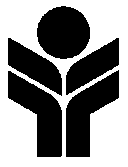 ՀԵՏԱՔՐՔՐՎԱԾՈՒԹՅԱՆ ՀԱՅՏԻ ՆԵՐԿԱՅԱՑՄԱՆ ՀՐԱՎԵՐԵրկարացում(ԽՈՐՀՐԴԱՏՎԱԿԱՆ ԾԱՌԱՅՈՒԹՅՈՒՆՆԵՐ – ԿԱԶՄԱԿԵՐՊՈՒԹՅԱՆ ԸՆՏՐՈՒԹՅՈՒՆ)Հայաստանի ՀանրապետությունԾրագրի անվանումը՝ Սոցիալական ներդրումների և տեղական զարգացման ծրագիր Վարկի համարը՝ P148836Առաջադրանքի անվանում՝ «Համաշխարհային բանկի ֆինանսավորմամբ իրականացվող ՍՆՏԶ ծրագրի Բաղադրիչ 1-ի շրջանակներում իրականացված ծրագրերի շինարարական աշխատանքների որակի, ծախսերի և ենթակառուցվածքների պահպանման գնահատում» Փաթեթի համարը (համաձայն գնումների պլանի)` TCWA-01Վերջնաժամկետ՝   2019թ. դեկտեմբերի 4-ը	Հայաստանի Հանրապետության կառավարությունը վարկ է ստացել Համաշխարհային Բանկից (ՀԲ) Սոցիալական ներդրումների և տեղական զարգացման ծրագրի ֆինանսավորման նպատակով և նախատեսում է օգտագործել այդ միջոցների մի մասը Խորհրդատվական ծառայությունների` «Համաշխարհային բանկի ֆինանսավորմամբ իրականացվող ՍՆՏԶ ծրագրի Բաղադրիչ 1-ի շրջանակներում իրականացված ծրագրերի շինարարական աշխատանքների որակի, ծախսերի և ենթակառուցվածքների պահպանման գնահատման» համար:Հայաստանի տարածքային զարգացման հիմնադրամը («Պատվիրատու») նշված Ծառայություններն իրականացնելու նպատակով հրավիրում է իրավասու խորհրդատվական կազմակերպություններին («Խորհրդատուներ») ներկայացնելու հետաքրքրվածության հայտեր: Նախատեսված ծառայության իրականացման համար կհատկացվեն ֆինանսական միջոցներ տեղական խորհրդատուներին` ստորև բերվող ծառայությունների կատարման նպատակով:Պայմանագրերի ստորագրման նախատեսվող ժամկետն է  դեկտեմբեր, 2019թ.: Ծառայությունները կմատուցվեն  12 շաբաթվա ընթացքում: Առաջադրանքի նպատակը.Առաջադրանքի նպատակը Հայաստանի տարածքային զարգացման հիմնադրամի (ՀՏԶՀ) կողմից իրականացվող ՍՆՏԶ Ծրագրի 1-ին Բաղադրիչի շրջանակներում կատարված շինարարական աշխատանքների որակի, ծախսերի և վերականգնված կամ նորովի կառուցված ենթակառուցվածքների պահպանման ուսումնասիրությունն է: Գնահատումը ծառայելու է տեղեկատվություն տրամադրելու համար ՍՆՏԶ-ի Արդյունքների շրջանակի համապատասխան ցուցանիշների, իսկ ավելի կոնկրետ` «ՍՆՏԶ-ի միկրոծրագրերի և միջհամայնքային ծրագրերի տոկոսը, որոնք լավ են պահպանված ըստ շինարարության գնահատման որակի, արժեքի և ենթակառուցվածքների պահպանման հետազոտության» միջանկյալ ցուցանիշի վերաբերյալ: Խորհրդատուն պետք է ուսումնասիրի ՍՆՏԶ Ծրագրի 1-ին Բաղադրիչի ներքո ավարտված միկրոծրագրերի ընդհանուր ցանկից ընտրված 20 տարատեսակ միկրոծրագրեր:Խորհրդատուն պետք է`Խորհրդատուն պատասխանատու է հետևյալի տրամադրման համար.1. Մեթոդաբանություն (հետազոտության ընդհանուր կոնցեպցիա, կատարվելիք գործողություններ, հարցվող անձինք, հարցազրույցների համար մշակված ուղեշարեր և այլն) և ձեռնարկվելիք գործողությունների պլան.2. Վերջնական հաշվետվության նախագիծը.3. Վերջնական հաշվետվության.4. Հետազոտության արդյունքների ներկայացում Power point ֆորմատով:Բոլոր վերոհիշյալ նյութերը պետք է ներկայացվեն հայերեն և անգլերեն լեզուներով, էլեկտրոնային տարբերակով և յուրաքանչյուր լեզվով՝ նաև տպագիր պատճեններով:Վերջնական հաշվետվության նախնական տարբերակում (առնվազն 30-40 էջ ծավալով և հավելվածներով) պետք է ընդգրկվեն հետևյալ մասերը. Ամփոփագիր՝ հիմնական արդյունքների  ներկայացմամբ,Ներածություն՝ Ծրագրի, հետազոտության նպատակների, օգտագործված մեթոդաբանության մասին տեղեկատվությամբ,Հաշվետվության հիմնական մասը` արդյունքների մանրամասնորեն նկարագրությամբ, նախագծերի որակի, շինարարության և օգտագործվող նյութերի որակի, շինարարական աշխատանքների արժեքի և վերականգնվող ենթակառուցվածքների ՇևՊ-ի հետ կապված խնդիրների ընդգրկմամբ (ինչ արդյունք է ստացվել, ինչպես է այն չափվել և գնահատվել, առաջարկություններ խնդիրների հիմնական պատճառները վերացնելու գործողությունների առնչությամբ և այլն (այս բաժինը կարող է պարունակել աղյուսակներ, դիագրամներ, լուսանկարներ և այլն),Էական բնույթ ունեցող այլ տեղեկատվություն,Եզրակացություններ և հանձնարարականներ: Վերջնական հաշվետվության նախնական տարբերակի վերաբերյալ հիմնադրամի դիտողությունները և մեկնաբանությունները կներկայացվեն խորհրդատուին 7 օրվա ընթացքում: Դրանք պետք է ներառվեն Վերջնական հաշվետվության մեջ: Վերջնական հաշվետվությունը պետք է ներկայացվի հիմնադրամին խորհրդատուի կողմից դիտողությունները և մեկնաբանությունները ստանալուց հետո 3 օրվա ընթացքում: Վերջնական հաշվետվության 2 տպագիր օրինակները պետք է ստորագրված և կնքված լինեն Խորհրդատուի կողմից:Հետաքրքրված խորհրդատու ընկերությունները պետք է ներկայացնեն հետաքրքրվածության նամակ և տեղեկություններ, որոնք կհավաստեն, որ կազմակերպությունը ունի պահանջվող որակավորում և համապատասխան փորձ վերոհիշյալ ծառայությունները կատարելու համար: Աշխատակազմի աշխատանքային ինքնակենսագրությունը պետք չի ներկայացնել տվյալ փուլում: Ընտրության չափանիշներն են.Խորհրդատուի փորձառությունը շինարարության որակը, ծախսերը և ենթակառուցվածքների պահպանության գնահատման ոլորտներում,Կազմակերպությունում ներգրավված հիմնական աշխատակազմի թիվը և ընդհանուր որակավորումը,Միջազգային կազմակերպությունների կողմից ֆինանսավորվող ծրագրերում  նմանատիպ ծառայությունների իրականացման փորձ:Հետաքրքրված խորհրդատու ընկերությունների ուշադրությունն ենք հրավիրում Համաշխարհային բանկի ուղեցույցների` §Համաշխարհային բանկի փոխառուների կողմից ՎԶՄԲ-ի փոխառությունների և ՄԶԸ-ի վարկերի և դրամաշնորհների շրջանակներում խորհրդատուների ընտրություն և վարձում, հունվար 2011, փոփոխված 2014թ.¦, 1.9 կետի վրա, որով սահմանվում է Համաշխարհային բանկի քաղաքականությունը շահերի բախման վերաբերյալ:Խորհրդատուի ընտրությունը կիրականացվի Համաշխարհային բանկի ուղեցույցի՝ “Համաշխարհային բանկի փոխառուների կողմից ՎԶՄԲ-ի փոխառությունների և ՄԶԸ-ի վարկերի և դրամաշնորհների շրջանակներում խորհրդատուների ընտրություն և վարձում, հունվար 2011, փոփոխված 2014թ” 3.7 կետում սահմանված “Կազմակերպության որակավորման վրա հիմնված ընտրություն” ընթացակարգին համաձայն:Լրացուցիչ տեղեկություններ ստանալու համար կարող եք դիմել ստորև նշված հասցեով աշխատանքային օրերին ժ. 09:00-ից մինչև ժ.18:00-ը:Հետաքրքրվածության հայտերը պետք է ներկայացվեն առձեռն կամ էլ-փոստով ստորև ներկայացվող հասցեով, ոչ ուշ քան 2019թ. դեկտեմբերի 4-ը, ժամը 17:00-ը:Հայաստանի տարածքային զարգացման հիմնադրամՀՀ, ք.Երևան, 0037, Կ. Ուլնեցու 31, ՀՏԶՀ գրասենյակ, Գնումների բաժինՀեռախոսը՝ (374 60) 50-15-60,Էլ-փոստը՝ procurement@atdf.am: 			